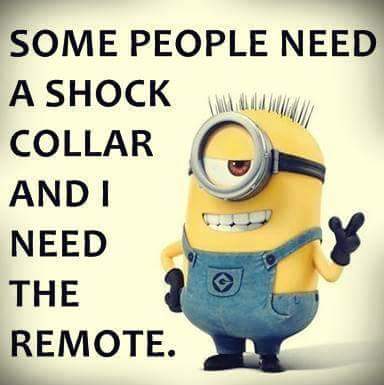 The sentence above is a run-on sentence.1.  For what reason is it a run-on sentence?  Explain the logic behind it.2.  Show 3 different variations of correcting the sentence.3.  If you could give a shock collar to one person while you have control of the remote, to whom would you give it to?  Why?  Use 3 compound sentences in your answer.